Методические рекомендации к проекту«В гостях у Умки».Автор проекта: Адуева Ольга Борисовна – воспитатель ГБДОУ детский сад №10 Пушкинского района Санкт-Петербурга.Проект может использоваться воспитателями для проведения НОД по ознакомлению животными севера детей средней группы 4–5лет.Целью данной работы, созданной с помощью системы «Mimio Studio», является обогащение и углубление знаний детей о животных Арктики, особенностях их жизни. Игры и задания, представленные в данном проекте, направлены на развитие памяти, внимания, мышления, воображения, связной речи, обогащения словарного запаса, формирования элементарных математических представлений, воспитывают желание помогать, беречь природу.Проект состоит из 23 страниц.На протяжении всего проекта присутствуют помощники, при помощи которых: - на каждой странице можно прочитать задание и прослушать его, прикоснувшись к медвежонку Умке         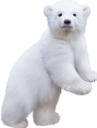 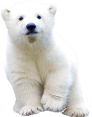 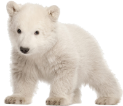 - правильные ответы скрыты на проверочных областях, которые выдвигаются при нажатии на треугольник или медвежонка Умку 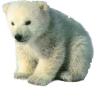 - переход со страницы на страницу осуществляется по стрелкам: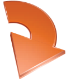 - переход к содержанию со страницы и от содержания на нужную страницу по картинке: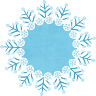 Содержание проекта.Страница 1: Титульный лист: Название проекта «В гостях у Умки»По щелчку на текст в нижней части страницы открывается сайт ЦПК «Образовательные технологии».Страница 2: Содержание. Каждый пункт содержания – гиперссылка на соответствующую страницу проекта.Страница 3: «Какие животные живут в Арктике?». Задание можно прочитать. Дети могут коснуться медвежонка Умки, он с ними знакомиться, говорит, где живет и предлагает угадать своих соседей. При перемещении животные, живущие в Арктике, попадают на овал с видом Арктики, а жители наших лесов попасть туда не могут. Дети могут называть знакомых животных.Страница 4: «Животные Арктики и их разговоры». Устно задание можно прослушать, коснувшись Умки. Дети знакомятся с животными севера, касаясь их, животное представляется и издает свои звуки.Страница 5: Помоги животным найти свои тени. Умка, после касания, рассказывает о полярном дне и просит помочь животным найти их тени, дети называют животных и находят тени. Проверка приемом наложения.Страница 6: «Помоги тупику найти правильную тень». Умка, после касания, просит помочь тупику. Проверка путем касания: правильно-возникает зеленая галочка, неправильно-красный крест.Страница 7: «Найди животных и назови их». Умка просит найти, спрятавшихся животных и назвать их. При нажатии на треугольник возникает проверочная область.Страница 8: «Угадай, кто лишний и почему». Умка просит угадать, кто из животных лишний. После касания маленького Умки выезжает проверочная область.Страница 9: «Кто лишний?» Проверка касанием, использован прием «затухание».Страница 10: «Собери пазл и назови, кто это». Умка просит собрать пазл. Образец находится на странице.Страница 11: «Сосчитай сколько песцов и гаг». Умка просит сосчитать и сравнить кого больше. Проверка «волшебной лупой».Страница 12: «Расставь медведей по росту». Умка просит рассудить медведей, кто из них выше. При нажатии на треугольник появляется поверочная область и становятся видны порядковые числа.Страница 13: «Угадай, кто, где живет?». Умка просит разделить животных севера и животных наших лесов. При касании маленького Умки справа, выезжает проверочная область.Страница 14: «Что едят бурые и белые медведи?» Умка просит положить в корзинки медведям их еду. Неправильная еда в корзину не попадает.Страница 15: «Помоги наловить рыбы». Умка просит помочь наловить ему рыбу в подарок бурому медвежонку. Нужное количество рыбы определяет с помощью шестигранного кубика. Использован прием клонирования.Страница 16: «Собери картинку». Умка просит помочь узнать, что подарил ему бурый медвежонок (для этого нужно собрать изображение). Ответ спрятан за зеленым шаром.Страница 17: «Помоги леммингу убежать от песца». Умка просит нарисовать путь в лабиринте к запасному выходу. После нажатия на треугольник выезжает проверочная область.Страница 18: «Помоги детенышам найти родителей». Умка предлагает познакомиться с детенышами животных Арктики и помочь им найти родителей. Родителей нужно переместить к детенышам. Детеныши при касании говорят, как их зовут. При нажатии на треугольник появляется проверочная область.Страница 19: «Помоги Умке найти маму». Умка рассказывает про полярную ночь, просит помочь ему найти маму в темноте, сосчитать, сколько животных он еще обнаружил, и назвать их. Использован прием «волшебный фонарик». После нажатия на треугольник появляется проверочная область.Страница 20: «Раскрась северное сияние». Умка рассказывает о северном сиянии и предлагает детям раскрасить сияние. Цвета можно выбирать с помощью рулетки или по желанию. Фотография северного сияния в верхнем левом углу.Страница 21: «Построй дом для полярников». Умка говорит о ученых полярниках и предлагает построить для них теплый дом. Образец дома слева. Можно попросить назвать геометрические фигуры из которых строят дом и их цвета.Страница 22: «Нарисуй картину об Арктике». Дети могут нарисовать, что им хочется на заданную тему.Страница 23: Заключение. Умка благодарит детей и прощается.